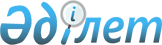 О снятии карантинаРешение акима села Шойындыколь Жаркаинского района Акмолинской области от 21 октября 2020 года № 4. Зарегистрировано Департаментом юстиции Акмолинской области 21 октября 2020 года № 8084
      В соответствии с подпунктом 8) статьи 10-1 Закона Республики Казахстан от 10 июля 2002 года "О ветеринарии", по представлению главного государственного ветеринарно-санитарного инспектора Жаркаинского района от 20 октября 2020 года № 01-28-384, аким села Шойындыколь РЕШИЛ:
      1. Снять карантин, установленный в связи с возникновением болезни грипп птиц на территории села Шойындыколь Жаркаинского района.
      2. Признать утратившим силу решение акима села Шойындыколь Жаркаинского района "Об установлении карантина" от 22 сентября 2020 года № 3 (зарегистрировано в Реестре государственной регистрации нормативных правовых актов № 8032, опубликовано 22 сентября 2020 года в Эталонном контрольном банке нормативных правовых актов Республики Казахстан в электронном виде).
      3. Контроль за исполнением настоящего решения оставляю за собой.
      4. Настоящее решение вступает в силу со дня государственной регистрации в Департаменте юстиции Акмолинской области и вводится в действие со дня официального опубликования.
					© 2012. РГП на ПХВ «Институт законодательства и правовой информации Республики Казахстан» Министерства юстиции Республики Казахстан
				
      Аким села Шойындыколь

Н.Бердығали
